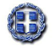 ΠΙΝΑΚΑΣ ΤΕΧΝΙΚΩΝ ΠΡΟΔΙΑΓΡΑΦΩΝΗ παρούσα διακήρυξη αφορά στην ΟΜΑΔΑ Α’: προμήθεια μηχανογραφικού εξοπλισμού (Η/Υ, Tablets για τη χρήση της εφαρμογής gov.gr wallets) για τους χρήστες του ΚΕΠ, στην ΟΜΑΔΑ Β’: προμήθεια εκτυπωτών για τους χρήστες του ΚΕΠ και στην ΟΜΑΔΑ Γ’: προμήθεια συστήματος διαχείρισης επισκεπτών και tablets μέσω των  οποίων θα διατίθεται εφαρμογή για την υπογραφή εγγράφων.	Σε όλα τα είδη θα γίνονται δεκτές προσφορές ισοδύναμες ή καλύτερες των απαιτήσεων εφόσον το συνολικό ποσό δεν ξεπερνά το ποσό του ενδεικτικού προϋπολογισμού.Όλα τα είδη θα είναι καινούργια και θα πληρούν κατ’ ελάχιστο τις τεχνικές προδιαγραφές όπως αυτές καθορίζονται στην παρούσα μελέτη.ΤΕΧΝΙΚΕΣ ΠΡΟΔΙΑΓΡΑΦΕΣ ΟΜΑΔΑΣ Α’Α.1 ΣΤΑΘΕΡΟΣ Η/ΥΠρομήθεια 28 (εiκοσιοκτώ) σταθερών Η/Υ με κατ’ ελάχιστο τις παρακάτω τεχνικές προδιαγραφές:Α.2 TABLET ΤΥΠΟΥ-ΑΠρομήθεια 4 (τεσσάρων) TABLET με κατ΄ελάχιστο τις παρακάτω τεχνικές προδιαγραφές:ΤΕΧΝΙΚΕΣ ΠΡΟΔΙΑΓΡΑΦΕΣ ΟΜΑΔΑΣ Β’Προμήθεια 4 (τεσσάρων) πολυμηχανημάτων με κατ΄ελάχιστο τις παρακάτω τεχνικές προδιαγραφές:ΤΕΧΝΙΚΕΣ ΠΡΟΔΙΑΓΡΑΦΕΣ ΟΜΑΔΑΣ Γ’Γ.1 ΣΥΣΤΗΜΑ ΔΙΑΧΕΙΡΙΣΗΣ ΕΠΙΣΚΕΠΤΩΝΠρομήθεια 3 (τριών) συστημάτων διαχείρισης επισκεπτών με κατ΄ ελάχιστο τις παρακάτω τεχνικές προδιαγραφές:Για το κάθε σύστημα, ο ανάδοχος θα παρέχει τις παρακάτω υπηρεσίες:ΥΠΗΡΕΣΙΕΣ ΠΡΟΜΗΘΕΙΑΣ ΕΞΟΠΛΙΣΜΟΥΠεριλαμβάνει: Την παραγγελία λήψη, προετοιμασία και έλεγχο εξοπλισμού και την αποστολή / παράδοση στα ΚΕΠ.ΥΠΗΡΕΣΙΕΣ ΕΓΚΑΤΑΣΤΑΣΗΣ ΕΞΟΠΛΙΣΜΟΥΠεριλαμβάνει: Αποτύπωση αναγκών, καλωδιακής υποδομής και σημείων εξυπηρέτησης. Τοποθέτηση οθόνης σε τοίχο και καλωδίωση όπου κρίνεται απαραίτητο. Τοποθέτηση, εγκατάσταση και παραμετροποίηση εκδοτηρίου.ΥΠΗΡΕΣΙΕΣ ΛΟΓΙΣΜΙΚΟΥΠεριλαμβάνει: Την εγκατάσταση, παραμετροποίηση και προσαρμογή λογισμικού σύμφωνα με τις απαιτήσεις της παρούσας.ΥΠΗΡΕΣΙΕΣ   ΔΙΑΛΕΙΤΟΥΡΓΙΚΟΤΗΤΑΣΠεριλαμβάνει: Την παραμετροποίηση λογισμικού για την διαλειτουργικότητα με το κεντρικό πληροφοριακό σύστημα rantevou.kep.gov.grΥΠΗΡΕΣΙΕΣ ΕΚΠΑΙΔΕΥΣΗΣΠεριλαμβάνει: Την εκπαίδευση χειριστών στις λειτουργικότητες του εξοπλισμού και των σχετικών διεπαφών χρήστη.ΥΠΗΡΕΣΙΕΣ ΔΙΑΣΦΑΛΙΣΗΣ ΠΟΙΟΤΗΤΑΣΠεριλαμβάνει: Την εκτέλεση σεναρίων ελέγχου και πιστοποίηση ορθής λειτουργίας της τελικής λύσης. Την παρακολούθηση για ένα (1) μήνα, της ορθής λειτουργίας των συστημάτων.ΥΠΗΡΕΣΙΕΣ ΔΙΑΧΕΙΡΙΣΗΣ ΕΡΓΟΥΠεριλαμβάνει: Την ανάλυση, σχεδιασμό, εκτέλεση και παρακολούθηση πλάνο εργασιών. Τον συντονισμό με τα αρμόδια μέρη για την επιτυχή ολοκλήρωση.Γ.2 TABLET ΤΥΠΟΥ-Β	Προμήθεια 4 (τεσσάρων) TABLETS για την εφαρμογή υπογραφής εγγράφων από τους εξυπηρετούμενους πολίτες καθώς και εφαρμογή αξιολόγησης από αυτούς των παρεχόμενων υπηρεσιών με κατ΄ ελάχιστο τις παρακάτω τεχνικές προδιαγραφές:A/AΠΡΟΔΙΑΓΡΑΦΗΑΠΑΙΤΗΣΕΙΣΑΠΑΝΤΗΣΗΤΕΚΜΗΡΙΩΣΗ/ΠΑΡΑΤΗΡΗΣΕΙΣ 1Ανακοίνωση μοντέλου εντός του 2022ΝΑΙ2Πιστοποιήσεις: CE, ENERGY STARΝΑΙ3επεξεργαστή τύπου Intel Core i3-12100 12ης γενιάς ή ισοδύναμο ή ανώτερο ίδιου ή άλλου κατασκευαστήΝΑΙ4Συχνότητα λειτουργίας επεξεργαστή βασική σε GHz ≥ 3.3 ή ισοδύναμο άλλου κατασκευαστήΝΑΙ5Κάρτα δικτύου 10/100/1000Mbps (Gigabit ethernet)ΝΑΙ6Χωρητικότητα  δίσκου (σε GB) >= 256 GB ΝΑΙ7Ισχύς τροφοδοτικού 85% Power 180WΝΑΙ8Προεγκατεστημένο λειτουργικό σύστημα Windows 10 Pro ENG/GR με δυνατότητα αναβάθμισης σε Windows 11 pro ή Windows 11 Pro GRΝΑΙ9Οθόνη διαστάσεων ≥ 21.5” ανακοίνωσης εντός του 2021ΝΑΙ10Μνήμη τουλάχιστον 8GB με μέγιστο τουλάχιστον 32GB και τύπο DDR4 τουλάχιστον 3200MHzΝΑΙ11Ενσύρματο ελληνικό πληκτρολόγιο USBΝΑΙ12Ενσύρματο ποντίκι τύπου USBΝΑΙ13Εγγύηση Next Bussiness Day από τον κατασκευαστή για τον προσφερόμενο εξοπλισμό: ≥ 5 χρόνια (να υπάρχει βεβαίωση του κατασκευαστή ή να αναφέρεται σε φυλλάδιο του κατασκευαστή)ΝΑΙ14Τα τμήματα που συνθέτουν το σύστημα του υπολογιστή να προέρχονται από την ίδια κατασκευάστρια εταιρία που αναγράφεται εμφανώς πάνω σε αυτά και στα κιβώτια όπου είναι συσκευασμένα.Η κατασκευή και η συναρμολόγηση να έχει γίνει σε εργοστάσιο επώνυμου κατασκευαστή με πιστοποίηση ISO 9001:2015.Τα περιφερειακά (ποντίκι, οθόνη, πληκτρολόγιο) να είναι ίδιου κατασκευαστή με την κεντρική μονάδα και του ίδιου χρώματοςΝΑΙA/AΠΡΟΔΙΑΓΡΑΦΗΑΠΑΙΤΗΣΕΙΣΑΠΑΝΤΗΣΗΤΕΚΜΗΡΙΩΣΗ/ΠΑΡΑΤΗΡΗΣΕΙΣ 1Οθόνη τουλάχιστον 10 ιντσώνΝΑΙ2Μνήμη 128 GBΝΑΙ3Σύνδεση μέσω WiFiΝΑΙ4Εγγύηση καλής λειτουργίας >=1 έτοςΝΑΙA/AΠΡΟΔΙΑΓΡΑΦΗΑΠΑΙΤΗΣΕΙΣΑΠΑΝΤΗΣΗΤΕΚΜΗΡΙΩΣΗ/ΠΑΡΑΤΗΡΗΣΕΙΣ 1Πολυμηχάνημα ασπρόμαυρο LASER Α4 και Α3ΝΑΙ2Λειτουργίες Φωτοτυπίας – Εκτύπωσης – ΣαρωσηςΝΑΙ3Ταχύτητα εκτύπωσης κατ’ ελάχιστον 24 σελίδες ανά λεπτόΝΑΙ4Αυτόματος τροφοδότης σελίδων με χωρητικότητα κατ’ ελάχιστον 50 σελίδεςΝΑΙ5Ανάλυση Εκτύπωσης Ασπρόμαυρο 1200 x 1200 dpiΝΑΙ6Σύνδεση στο τοπικό δίκτυο μέσω ενσωματωμένου 10/100/1000Base-TX EthernetΝΑΙ7Αυτόματος τροφοδότης σάρωσηςΝΑΙ8Σάρωση και αποστολή σε SMBNAI9Εκτύπωση διπλής όψηςΝΑΙ10Οθόνη αφήςΝΑΙ11Συμβατό με λειτουργικό σύστημα WINDOWS 10 και WINDOWS 11NAI12Εγγύηση καλής λειτουργίας >=1 έτοςΝΑΙA/AΠΡΟΔΙΑΓΡΑΦΗΑΠΑΙΤΗΣΕΙΣΑΠΑΝΤΗΣΗΤΕΚΜΗΡΙΩΣΗ/ΠΑΡΑΤΗΡΗΣΕΙΣ 1ΓΕΝΙΚΕΣ ΑΠΑΙΤΗΣΕΙΣ ΣΥΣΤΗΜΑΤΟΣΓΕΝΙΚΕΣ ΑΠΑΙΤΗΣΕΙΣ ΣΥΣΤΗΜΑΤΟΣΓΕΝΙΚΕΣ ΑΠΑΙΤΗΣΕΙΣ ΣΥΣΤΗΜΑΤΟΣΓΕΝΙΚΕΣ ΑΠΑΙΤΗΣΕΙΣ ΣΥΣΤΗΜΑΤΟΣ1.1Για την παροχή λειτουργικότητας εισιτηρίου στα καταστήματα θα πληρούνται οι παρακάτω γενικές προϋποθέσεις:ΝΑΙ1.2να υπάρχει συμβατότητα με το υφιστάμενο κεντρικό πληροφοριακό σύστημα επισκέψεων rantevou.kep.gov.grΝΑΙ1.3να προσφέρονται λειτουργικότητες έκδοσης εισιτηρίου με φυσική παρουσία ή ηλεκτρονικά από το κεντρικό πληροφοριακό σύστημαΝΑΙ1.4να υποστηρίζονται τα υφιστάμενα σενάρια χρήσης που είναι διαθέσιμα σε ΚΕΠ με πιλοτική χρήση εκδοτηρίων που είναι προσβάσιμα από το rantevou.gov.gr με δυνατότητα έκδοσης εισιτηρίων μέσω του κεντρικού πληροφοριακού συστήματος.ΝΑΙ1.5να υπάρχει δυνατότητα φιλοξενίας στο g-cloud οποιοδήποτε κεντρικών λογισμικών πέραν αυτών που βρίσκονται εντός του συστήματος του εκδοτηρίουΝΑΙ1.6να υπάρχει αναλυτικός οδηγός διαχείρισης όλων των δυνατοτήτων της λύσηςΝΑΙ2ΔΙΑΛΕΙΤΟΥΡΓΙΚΟΤΗΤΑΔΙΑΛΕΙΤΟΥΡΓΙΚΟΤΗΤΑΔΙΑΛΕΙΤΟΥΡΓΙΚΟΤΗΤΑΔΙΑΛΕΙΤΟΥΡΓΙΚΟΤΗΤΑ2.1να προσφερθεί δυνατότητα διαλειτουργικότητας μέσω API που θα παρασχεθεί και παραμετροποίησης λογισμικών εκδοτηρίων βάση οδηγιών διαλειτουργικότητας που θα επίσης θα παρασχεθεί για την ενημέρωση του υφιστάμενου πληροφοριακού συστήματος επισκέψεων των ΚΕΠ rantevou.kep.gov.grΝΑΙ2.2να έχει δυνατότητα απομακρυσμένης έκδοσης ηλεκτρονικού εισιτηρίου πολίτη μέσω του rantevou.kep.gov.grΝΑΙ2.3να έχει δυνατότητα αποστολής από το εκδοτήριο, δεδομένων επόμενου αριθμού προτεραιότητας και υφιστάμενου μέσου χρόνου αναμονής, προς το πληροφοριακό σύστημα επισκέψεων, με τρόπο και δομή που θα ζητηθεί από την αρχήΝΑΙ2.4να έχει δυνατότητα για λήψη δεδομένων από το πληροφοριακό   σύστημα   επισκέψεων   προς   το εκδοτήριο	για	την	ακύρωση αριθμού προτεραιότηταςΝΑΙ2.5να έχει την δυνατότητα δέσμευσης επόμενου αριθμού εισιτηρίου από το πληροφοριακό σύστημα επισκέψεων προς το εκδοτήριοΝΑΙ2.6να έχει την δυνατότητα διαχείρισης του τρέχοντα αριθμού εισιτηρίου (επόμενο / προηγούμενο) προς εξυπηρέτηση, μέσω του πληροφοριακού συστήματος επισκέψεωνΝΑΙ2.7να έχει δυνατότητα παραμετροποίησης των παραπάνω για την διαλειτουργικότητα με την υφιστάμενη υποδομή API του πληροφοριακού συστήματος επισκέψεωνΝΑΙ2.8Δυνατότητα φιλοξενίας λογισμικού διαχείρισης διαλειτουργικότητας σε υποδομές G-Cloud της ΓΓΠΣ ή σε υποδομές του αναδόχου για 1 έτος.ΝΑΙ3 ΤΕΧΝΙΚΑ ΧΑΡΑΚΤΗΡΙΣΤΙΚΑ ΕΚΔΟΤΗΡΙΟΥ  ΤΕΧΝΙΚΑ ΧΑΡΑΚΤΗΡΙΣΤΙΚΑ ΕΚΔΟΤΗΡΙΟΥ  ΤΕΧΝΙΚΑ ΧΑΡΑΚΤΗΡΙΣΤΙΚΑ ΕΚΔΟΤΗΡΙΟΥ  ΤΕΧΝΙΚΑ ΧΑΡΑΚΤΗΡΙΣΤΙΚΑ ΕΚΔΟΤΗΡΙΟΥ 3.1Επιδαπέδια τοποθέτησηΝΑΙ3.2Ελάχιστο μέγεθος οθόνης αφής 17’’ΝΑΙ3.3Τουλάχιστον 2 θύρες USB , 1 θύρα δικτύου 100 Mbps και μπουτόν τροφοδοσίας και POWER ON/OFF στην πίσω πλευρά του εκδοτηρίουΝΑΙ3.4Υποστήριξη πολλαπλών Υπηρεσιών στην Οθόνη ΑφήςΝΑΙ3.5Δυνατότητα	προσαρμογής	διεπαφής	στα υφιστάμενα εικαστικά πρότυπα του gov.grΝΑΙ3.6να είναι εφικτή η λήψη έντυπου εισιτηρίου με την φυσική παρουσία του πελάτηΝΑΙ3.7Εκτύπωση Εισιτηρίου μέσω θερμικού εκτυπωτή πάχους χαρτιού 80mmΝΑΙ3.8Ενσωματωμένο Ηχείο εντός του εκδοτηρίουΝΑΙ3.9Λειτουργικό Σύστημα τουλάχιστον Windows 10ΝΑΙ3.10Λογισμικό έκδοσης εισιτηρίωνΝΑΙ3.11Ενσύρματη	και	ασύρματη	Επικοινωνία(Ethernet/Wi-Fi)ΝΑΙ3.12Το εκδοτήριο να είναι και φορητό, λόγω πιθανών συνθηκών Covid-19ΝΑΙ3.13Να παρασχεθεί φωτογραφία του εξοπλισμούΝΑΙ3.14Εμφάνιση ατόμων σε αναμονή και εκτιμώμενου χρόνου εξυπηρέτησηςΝΑΙ3.15Υπολογισμός Ωραρίου Καταστήματος, ώστε να μην εκδίδει εισιτήρια όταν ο εκτιμώμενος χρόνος εξυπηρέτησης έχει υπερβεί το ωράριο Λειτουργίας του καταστήματος.ΝΑΙ3.16Δυνατότητα επικοινωνίας με 3rd  Party Applicationμέσω APIΝΑΙ4ΚΕΝΤΡΙΚΗ ΟΘΟΝΗ ΣΥΣΤΗΜΑΤΟΣ ΠΡΟΤΕΡΑΙΟΤΗΤΑΣΚΕΝΤΡΙΚΗ ΟΘΟΝΗ ΣΥΣΤΗΜΑΤΟΣ ΠΡΟΤΕΡΑΙΟΤΗΤΑΣΚΕΝΤΡΙΚΗ ΟΘΟΝΗ ΣΥΣΤΗΜΑΤΟΣ ΠΡΟΤΕΡΑΙΟΤΗΤΑΣΚΕΝΤΡΙΚΗ ΟΘΟΝΗ ΣΥΣΤΗΜΑΤΟΣ ΠΡΟΤΕΡΑΙΟΤΗΤΑΣ4.1Μέγεθος Οθόνης τουλάχιστον 43''ΝΑΙ4.2Γωνία Θέασης(H/V): 178/178ΝΑΙ4.3Ανάλυση: UHD (3840 x 2160)ΝΑΙ4.4Φωτεινότητα: 350nitsΝΑΙ4.5Τοποθέτηση Οθόνης : Κάθετη/ΟριζόντιαΝΑΙ4.6Ώρες Λειτουργίας: 16/7ΝΑΙ4.7Τύπος Ηχείων: Built in SpeakerΝΑΙ4.8Είσοδοι Βίντεο: 1 x Display Port, 1 x HDMIΝΑΙ4.92x USBΝΑΙ4.10Ενσύρματη και Ασύρματη ΕπικοινωνίαΝΑΙ4.11VESA ΣτήριξηΝΑΙ4.12Ενσωματωμένος Controller επικοινωνίας με το σύστημα προτεραιότηταςΝΑΙ4.13Βάση στήριξης με εύκαμπτους Βραχίονες για ρύθμιση απόστασης της οθόνης από τον τοίχοΝΑΙ4.14Συμβατότητα με τα λειτουργικά συστήματα των κατασκευαστών συσκευών προβολής (Tizen, webOS κλπ.), καθώς και με όλα τα ευρέως διαδεδομένα λειτουργικά συστήματα (MS Windows, Linux, Android, iOS κλπ.) με στόχο να υποστηρίζονται όλοι οι τύποι υποκείμενου εξοπλισμού.ΝΑΙ4.15Health Monitoring Hardware και SoftwareΝΑΙ5 ΘΕΡΜΙΚΟ ΧΑΡΤΙ ΘΕΡΜΙΚΟ ΧΑΡΤΙ ΘΕΡΜΙΚΟ ΧΑΡΤΙ ΘΕΡΜΙΚΟ ΧΑΡΤΙ5.1Ελάχιστα Μέτρα: 60ΝΑΙ5.2Μέγιστα γραμμάρια: 70ΝΑΙ6ΧΕΙΡΙΣΤΗΡΙΟ ΣΗΜΕΙΟΥ ΕΞΥΠΗΡΕΤΗΣΗΣΧΕΙΡΙΣΤΗΡΙΟ ΣΗΜΕΙΟΥ ΕΞΥΠΗΡΕΤΗΣΗΣΧΕΙΡΙΣΤΗΡΙΟ ΣΗΜΕΙΟΥ ΕΞΥΠΗΡΕΤΗΣΗΣΧΕΙΡΙΣΤΗΡΙΟ ΣΗΜΕΙΟΥ ΕΞΥΠΗΡΕΤΗΣΗΣ6.1Διαχείριση των κλήσεων προς πολίτες βάση εισιτηρίου, μέσω API από το Πληροφοριακό Σύστημα των ΚΕΠ και την υφιστάμενη διεπαφή προσωπικούΝΑΙ7ΛΟΓΙΣΜΙΚΟ ΑΝΑΤΡΟΦΟΔΟΤΗΣΗΣ ΠΟΛΙΤΩΝΛΟΓΙΣΜΙΚΟ ΑΝΑΤΡΟΦΟΔΟΤΗΣΗΣ ΠΟΛΙΤΩΝΛΟΓΙΣΜΙΚΟ ΑΝΑΤΡΟΦΟΔΟΤΗΣΗΣ ΠΟΛΙΤΩΝΛΟΓΙΣΜΙΚΟ ΑΝΑΤΡΟΦΟΔΟΤΗΣΗΣ ΠΟΛΙΤΩΝ7.1Δυνατότητα χρήσης σε υφιστάμενες οθόνες μέσω περιηγητήΝΑΙ7.2Δυνατότητα φιλοξενίας στο G-Cloud κεντρικά ή φιλοξενία δωρεάν για 1 έτος από τον ανάδοχοΝΑΙ7.3Δυνατότητα εξουσιοδοτημένης πρόσβασης σε σελίδα στατιστικώνΝΑΙA/AΠΡΟΔΙΑΓΡΑΦΗΑΠΑΙΤΗΣΕΙΣΑΠΑΝΤΗΣΗΤΕΚΜΗΡΙΩΣΗ/ΠΑΡΑΤΗΡΗΣΕΙΣ 1Οθόνη τουλάχιστον 10 ιντσώνΝΑΙ2Μνήμη 32GBΝΑΙ3Σύνδεση μέσω WiFiΝΑΙ4Ενσωματωμένη γραφίδαΝΑΙ